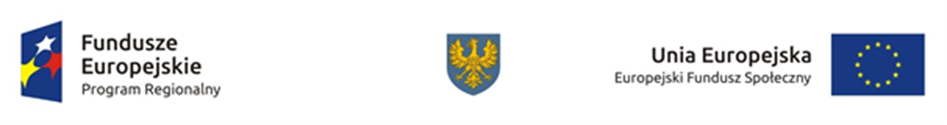 Opracowanie:Ilona BondarewiczReferat PrzyjmowaniaDepartament Koordynacji Programów OperacyjnychUrząd Marszałkowski Województwa OpolskiegoWykaz zmian do „Regulaminu konkursu dotyczącego projektów złożonych do dofinansowania w ramach Osi VIII Integracja społeczna dla działania 8.1 Dostęp do wysokiej jakości usług zdrowotnych i społecznych w ramach RPO WO 2014-2020”Wykaz zmian do „Regulaminu konkursu dotyczącego projektów złożonych do dofinansowania w ramach Osi VIII Integracja społeczna dla działania 8.1 Dostęp do wysokiej jakości usług zdrowotnych i społecznych w ramach RPO WO 2014-2020”Wykaz zmian do „Regulaminu konkursu dotyczącego projektów złożonych do dofinansowania w ramach Osi VIII Integracja społeczna dla działania 8.1 Dostęp do wysokiej jakości usług zdrowotnych i społecznych w ramach RPO WO 2014-2020”Wykaz zmian do „Regulaminu konkursu dotyczącego projektów złożonych do dofinansowania w ramach Osi VIII Integracja społeczna dla działania 8.1 Dostęp do wysokiej jakości usług zdrowotnych i społecznych w ramach RPO WO 2014-2020”Lokalizacja w dokumencieTreść przed zmianąTreść po zmianieUzasadnienie dokonywanej zmianyPkt. 7 - Termin, miejsce i forma składania wniosków                                     o dofinansowanie projektuSkładanie wniosków o przyznanie dofinansowania w ramach działania               8.1 Dostęp do wysokiej jakości usług zdrowotnych i społecznych trwa 7 dni kalendarzowych. Przewidziany termin przeprowadzenia naboru wniosków w ramach konkursu dla działania 8.1. Dostęp do wysokiej jakości usług zdrowotnych                            i społecznych to                        21.09.2015r. - 28.09.2015r.Składanie wniosków o przyznanie dofinansowania w ramach działania               8.1 Dostęp do wysokiej jakości usług zdrowotnych i społecznych trwa 21 dni kalendarzowych. Przewidziany termin przeprowadzenia naboru wniosków w ramach konkursu dla działania 8.1. Dostęp do wysokiej jakości usług zdrowotnych                            i społecznych to                       21.09.2015r. - 12.10.2015r.Mając na uwadze, iż jest to pierwszy nabór w ramach Europejskiego Funduszu Społecznego w okresie programowania 2014-2020, a typy projektów możliwe do realizacji                 w ramach działania 8.1 nie były dotąd wdrażane w województwie opolskim i w związku z tym pojawiają się częste zapytania                       ze strony Wnioskodawców, IZ RPO WO 2014-2020 prowadzi szkolenia oraz konsultacje w ramach ww. działania. W trakcie tych spotkań pojawiają się liczne problemowe zapytania, dlatego też IZ RPO WO 2014-2020 postanawia wyjść naprzeciw potrzebom                                    i oczekiwaniom Wnioskodawców                    i wydłużyć termin naboru wniosków o dofinansowanie projektów w ramach Osi VIII Integracja społeczna dla działania 8.1 Dostęp do wysokiej jakości usług zdrowotnych                            i społecznych w zakresie wsparcia rodziny i pieczy zastępczej w ramach RPO WO 2014-2020, w celu umożliwienia potencjalnym Wnioskodawcom lepszego przygotowania wniosku o dofinansowanie projektu.